Онлайн-курс "Як підтримати дитину під час війни"2022-05-27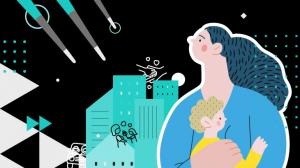 Онлайн-курс "Як підтримати дитину під час війни" створений для того, щоб допомогти дітям та їхнім батькам пережити війну та її страшні наслідки, навчитися правильно реагувати на стресові ситуації та залишатися сильними.Окрім лекцій, у курсі є практичні блоки з іграми, які допоможуть дорослим та дітям подолати стрес.Ознайомитися зі структурою курсу та зареєструватися на курс можна за посиланням.https://courses.zrozumilo.in.ua/courses/course-v1:eef+EEF-024+May2022/about?fbclid=IwAR2T9wS1EHVrED1YI217aOw0QBer6NGGqy1ESZXdlfe5KPc9TuI2J68QLVw https://courses.zrozumilo.in.ua/courses/course-v1:eef+EEF-024+May2022/about?fbclid=IwAR2T9wS1EHVrED1YI217aOw0QBer6NGGqy1ESZXdlfe5KPc9TuI2J68QLVwЗа матеріалами сайту Нова Українська школаhttps://nus.org.ua/news/yak-pidtrymaty-dytynu-pid-chas-vijny-prohodte-onlajn-kurs/